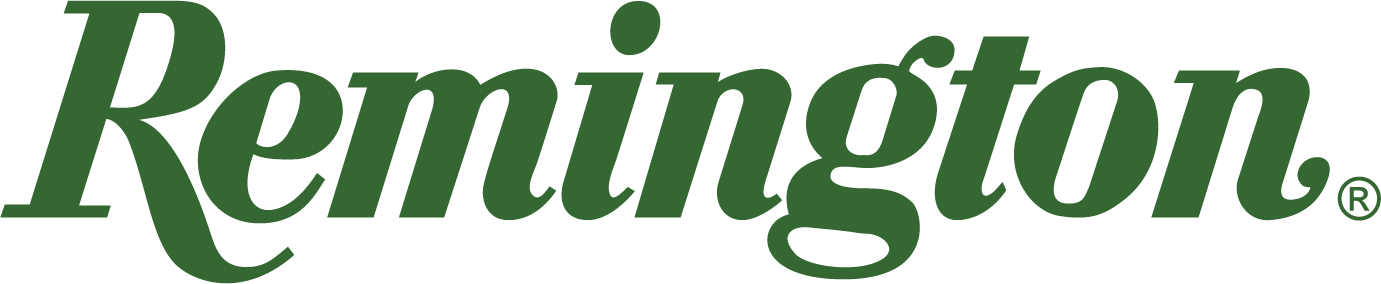 FOR IMMEDIATE RELEASE 		 		 Remington Ambassador Who Tee Who Named Best Outdoorsman at 2023 Gundie AwardsLonoke, Arkansas – March 3, 2023 – Remington Ammunition is proud to announce that ambassador Adam Wies, commonly known as Who Tee Who, took home the title of Best Outdoorsman at the 2023 Gundie Awards on Feb. 25, 2023. With nearly half a million subscribers, fans watch as Who Tee Who pushes Big Green ammunition to the limit in a variety of original videos.The Gundies recognize top creators in the firearm industry, aiming to support and encourage the next generation of content creators. The awards are voted on by the public and provide a platform for creators to gain exposure and recognition. Bringing the whole shooting and hunting community together, the Gundies recognize excellence in the industry and promote responsible firearm ownership. “We congratulate and are proud of Who Tee Who for all his Team Remington contributions and delivery of real life, authentic videos for the everyday outdoorsman,” said Remington’s Director of Marketing Joel Hodgdon. “We’re thrilled for this fan-driven win.”Wies has cultivated a massive following on his YouTube channel as he showcases a unique approach to ammunition testing and family-friendly videos that appeal to a Remington Country, hunting-focused audience. Who Tee Who’s recent videos covering Remington’s new straight-wall cartridge, 360 Buckhammer, have been especially well-received."We had such an amazing season this year, hunting everything from pronghorn and whitetail to turkeys and mallards. Remington Ammunition gives me the confidence I need when I’m out in the field squeezing the trigger," said Wies. "I am extremely proud to be a member of Team Remington and to be named Best Outdoorsman by the Gundies. Here's to many more successful seasons to come."To watch Who Tee Who test Remington Ammunition, subscribe to his YouTube channel and follow his Instagram. Find Remington ammunition at dealers nationwide and online. For more information on Remington ammunition and accessories, visit www.remington.com.Press Release Contacts: Maggie Dazzio and Jonathan HarlingRemington Public RelationsE-mail: remingtonammopr@murrayroadagency.comAbout RemingtonFrom muskets to modern day, generations of hunters and shooters have trusted Remington ammunition and accessories. Loaded in Lonoke, Arkansas by American workers, our wide array of pioneering sporting and hunting ammunition promises to get the job done every time the trigger is pulled. At Remington, we’re here for everyone who loads a round of ammo into a handgun, rifle, or shotgun. Founded in 1816, Remington and America have fought and won wars, put food on millions of tables and brought countless generations together at the range and in the field. We are proud of every round that rolls off our factory line. A brand of outdoor sports and recreation company Vista Outdoor, Remington is bringing a renewed focus to ammunition, innovation, and quality – all while staying true to Remington’s legendary heritage and stature as an American icon.